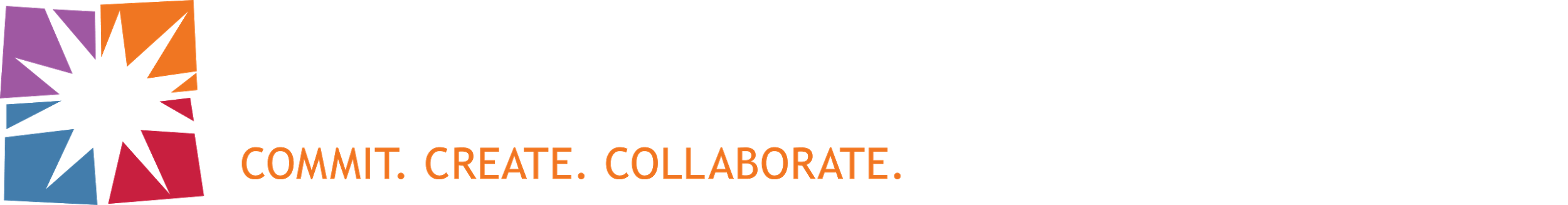 The mission of Distinctive Schools is to serve children and families in urban communities by managing high-performing charter schools that accelerate achievement, performance, and college-preparedness through skilled operating management and intensive support.The mission of Distinctive Schools is to serve children and families in urban communities by managing high-performing charter schools that accelerate achievement, performance, and college-preparedness through skilled operating management and intensive support.The mission of Distinctive Schools is to serve children and families in urban communities by managing high-performing charter schools that accelerate achievement, performance, and college-preparedness through skilled operating management and intensive support.Position Title Operations FellowOperations FellowReports ToCampus DirectorCampus DirectorEmployed By Distinctive Schools Distinctive Schools Criminal Background Check Required Required Qualifications &  Certification Required Bachelor’s Degree, Master’s Degree preferred 5 years prior experience in operations school or business  Bachelor’s Degree, Master’s Degree preferred 5 years prior experience in operations school or business  Responsibilities FinancesAccounts Receivable (Bill.com)Annual AuditPurchase OrdersMonthly Expense ReportsDepositsPetty CashCommunicate with Vendors FacilitiesManage facilities teamManage Facilities TeamInsure basic functions of building are kept up to dateSupport Facilities team through ordering and managing of facilities budgetComplete Monthly walkthroughs Student Enrollment, Registration, AttendanceComplianceOversee PowerSchoolOversee ImpactOversee STLSOversee registration processInfoSnapPayrollManage PaylocityManage PTOCompliance and AccountabilityOversee EpicenterMandated TrainingsLunch, Recess, After-CareHire lunch and recess monitorsOrder resourcesTime SheetsOversee After-Care paymentsField TripsBook field tripsBook busesProvide permission slipsNotify staff members: teachers, nurse, cafeteria, adminOrder lunchesProcess paymentTours & VisitsProvide folders with information about our schoolOrder mealsEnsure building is clean and up-to-dateBe available to lead some tour groupsFinancesAccounts Receivable (Bill.com)Annual AuditPurchase OrdersMonthly Expense ReportsDepositsPetty CashCommunicate with Vendors FacilitiesManage facilities teamManage Facilities TeamInsure basic functions of building are kept up to dateSupport Facilities team through ordering and managing of facilities budgetComplete Monthly walkthroughs Student Enrollment, Registration, AttendanceComplianceOversee PowerSchoolOversee ImpactOversee STLSOversee registration processInfoSnapPayrollManage PaylocityManage PTOCompliance and AccountabilityOversee EpicenterMandated TrainingsLunch, Recess, After-CareHire lunch and recess monitorsOrder resourcesTime SheetsOversee After-Care paymentsField TripsBook field tripsBook busesProvide permission slipsNotify staff members: teachers, nurse, cafeteria, adminOrder lunchesProcess paymentTours & VisitsProvide folders with information about our schoolOrder mealsEnsure building is clean and up-to-dateBe available to lead some tour groups